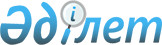 О признании утратившими силу некоторых постановлений Восточно-Казахстанского областного акиматаПостановление Восточно-Казахстанского областного акимата от 21 сентября 2020 года № 339. Зарегистрировано Департаментом юстиции Восточно-Казахстанской области 24 сентября 2020 года № 7574
      Примечание ИЗПИ.

      В тексте документа сохранена пунктуация и орфография оригинала.
      В соответствии с пунктом 2 статьи 27 Закона Республики Казахстан от 23 января 2001 года "О местном государственном управлении и самоуправлении в Республике Казахстан", статьей 27 Закона Республики Казахстан от 6 апреля 2016 года "О правовых актах", подпунктом 16) пункта 31 статьи 1 Закона Республики Казахстан от 25 ноября 2019 года "О внесении изменений и дополнений в некоторые законодательные акты Республики Казахстан по вопросам оказания государственных услуг" Восточно-Казахстанский областной акимат ПОСТАНОВЛЯЕТ:
      1. Признать утратившими силу некоторые постановления Восточно-Казахстанского областного акимата согласно приложению к настоящему постановлению.
      2. Управлению ветеринарии области в установленном законодательством Республики Казахстан порядке обеспечить:
      1) государственную регистрацию настоящего постановления в территориальном органе юстиции;
      2) в течение десяти календарных дней после государственной регистрации настоящего постановления направление его копии на официальное опубликование в периодические печатные издания, распространяемые на территории области;
      3) размещение настоящего постановления на интернет-ресурсе акима Восточно-Казахстанской области после его официального опубликования.
      3. Контроль за исполнением настоящего постановления возложить на заместителя акима области по вопросам агропромышленного комплекса.
      4. Настоящее постановление вводится в действие по истечении десяти календарных дней после его первого официального опубликования. Перечень постановлений Восточно-Казахстанского областного акимата, утративших силу
      1. Постановление Восточно-Казахстанского областного акимата от 22 сентября 2015 года № 244 "Об утверждении регламентов государственных услуг в сфере ветеринарии" (зарегистрированное в Реестре государственной регистрации нормативных правовых актов за № 4204, опубликованное в информационно-правовой системе "Әділет" 4 декабря 2015 года, газетах "Дидар" от 17 декабря 2015 года, "Рудный Алтай" от 16 декабря 2015 года).
      2. Постановление Восточно-Казахстанского областного акимата от 19 января 2016 года № 8 "О внесении изменений в постановление Восточно-Казахстанского областного акимата от 22 сентября 2015 года № 244 "Об утверждении регламентов государственных услуг в сфере ветеринарии" (зарегистрированное в Реестре государственной регистрации нормативных правовых актов за № 4411, опубликованное в информационно-правовой системе "Әділет" 13 мая 2016 года, газетах "Дидар" от 4 марта 2016 года, "Рудный Алтай" от 3 марта 2016 года).
      3. Постановление Восточно-Казахстанского областного акимата от 10 января 2017 года № 2 "О внесении изменения в постановление Восточно-Казахстанского областного акимата от 22 сентября 2015 года № 244 "Об утверждении регламентов государственных услуг в сфере ветеринарии" (зарегистрированное в Реестре государственной регистрации нормативных правовых актов за № 4884, опубликованное в Эталонном контрольном банке нормативных правовых актов Республики Казахстан в электронном виде 27 февраля 2017 года, газетах "Дидар" и "Рудный Алтай" от 28 февраля 2017 года).
      4. Постановление Восточно-Казахстанского областного акимата от 17 октября 2017 года № 276 "О внесении изменений в постановление Восточно-Казахстанского областного акимата от 22 сентября 2015 года № 244 "Об утверждении регламентов государственных услуг в сфере ветеринарии) (зарегистрированное в Реестре государственной регистрации нормативных правовых актов за № 5271, опубликованное в Эталонном контрольном банке нормативных правовых актов Республики Казахстан в электронном виде 10 ноября 2017 года, газетах "Дидар" и "Рудный Алтай" от 25 ноября 2017 года).
      5. Постановление Восточно-Казахстанского областного акимата от 11 июня 2019 года № 194 "О внесении изменения в Постановление Восточно-Казахстанского областного акимата от 22 сентября 2015 года № 244 "Об утверждении регламентов государственных услуг в сфере ветеринарии" (зарегистрированное в Реестре государственной регистрации нормативных правовых актов за № 6017, опубликованное в Эталонном контрольном банке нормативных правовых актов Республики Казахстан в электронном виде 24 июня 2019 года, газетах "Дидар" и "Рудный Алтай" от 20 июня 2019 года).
					© 2012. РГП на ПХВ «Институт законодательства и правовой информации Республики Казахстан» Министерства юстиции Республики Казахстан
				
      Аким Восточно-Казахстанской области

Д. Ахметов
Приложение к постановлению 
Восточно-Казахстанского 
областного акимата 
от 21 сентября 2020 года № 339